ÁREA ORGANIZACIONALNOMINA DE PERSONAL BAJO DEPENDENCIA ÁREA ORGANIZACIONALASIGNACIÓN TELETRABAJO DE DEPENDIENTES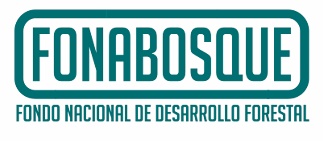 FORMULARIO N° 1 SOLICITUD DE TELETRABAJO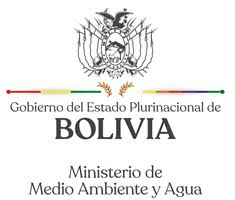 Nombres y Apellidos:Cargo:No.Nombres y ApellidosCargoFechas a trabajar de acuerdo a modalidadFechas a trabajar de acuerdo a modalidadHorario de ingreso y salida escalonada Personal de alto riesgoNo.Nombres y ApellidosCargoTeletrabajoPresencialHorario de ingreso y salida escalonada Personal de alto riesgoSolicitante:________________________________FIRMA Y SELLOVOBO: ________________________________FIRMA Y SELLOAutorización: ________________________________FIRMA Y SELLOFORMULARIO N° 2ASIGNACIÓN DE TELETRABAJONombres y Apellidos:Cargo:NO.Nombres y ApellidosTareas AsignadasResultados/productos IndicadorMedios de verificación Solicitante:________________________________FIRMA Y SELLOVOBO: ________________________________FIRMA Y SELLOAutorización: ________________________________FIRMA Y SELLO